The Power of Charity (Tzedakah)Part 2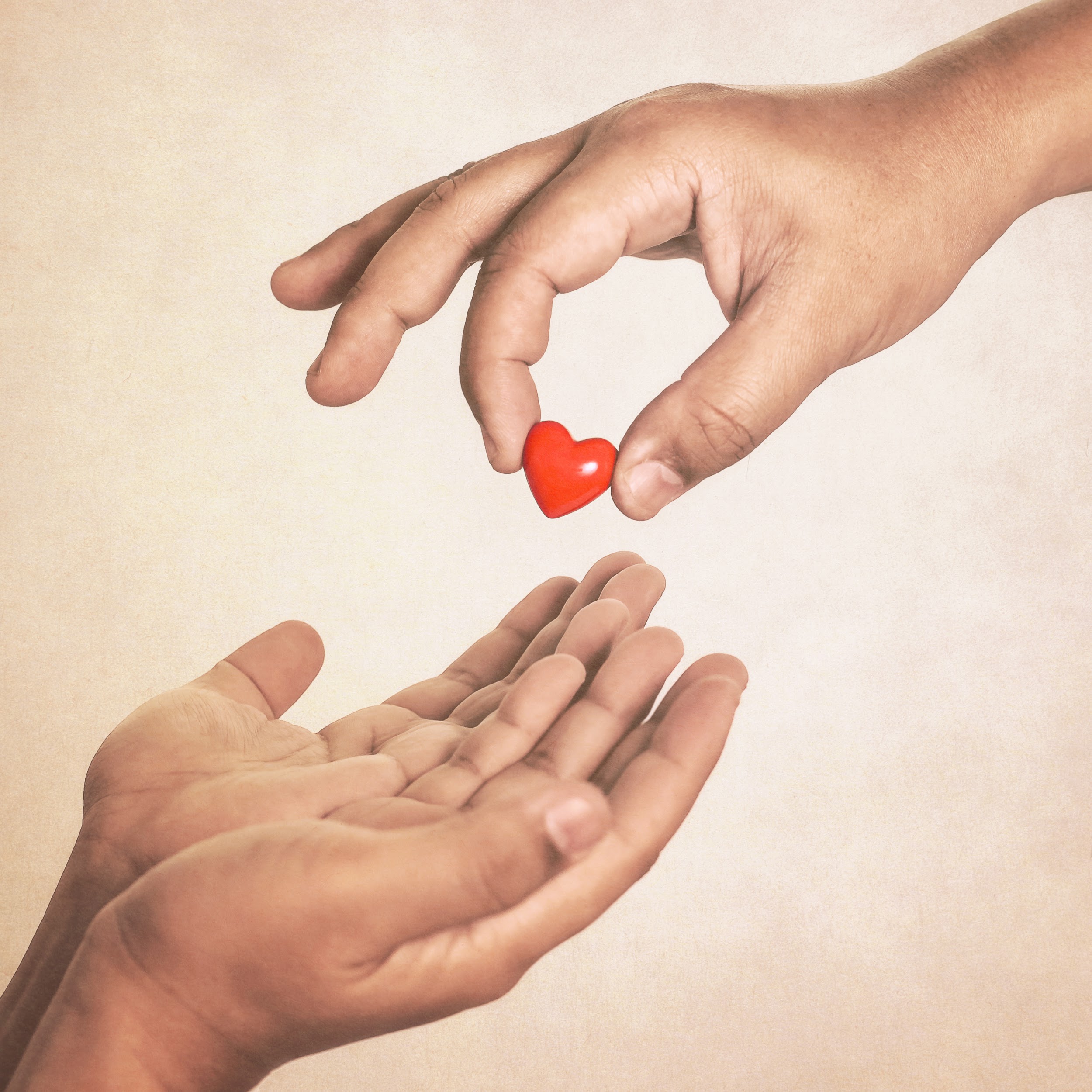  #1After a miraculous victory in war against four kings, Avraham gives a tenth of all he has to the priest Malchi Tzedek. This is the first time that the giving of a tenth is mentioned in the Torah:Questions: What motivates you to give?What motivates you to give to certain causes?Why would you choose not give to other worthy causes?#2Question:        Why 10% across the board? Why not different income tax brackets?#3Questions:You see a person on the sidewalk asking for money - should you donate some spare cash? Is this the best way to be helpful? Does what he’ll use it for make a difference? What about concerns that your donation will go toward alcohol or drugs?Would you give charity to a person who is probably faking and is not really poor?Would you investigate someone before you give?Under what circumstances would you give without investigating?#4Question:        G-d has no lack of resources. He could easily have created a world of universal wealth, wherein everyone was wealthy and no one was poor. What could be the reason why He did not do so? #5Question:        What are the benefits of giving tzedakah for the giver?#6Questions:What are your thoughts about this statement? Why would self-centered motives not make an act of charity less valuable?How is granting life in this world and the next a commensurate reward (“measure for measure”) for the mitzvah of giving charity?#7Question:        What can make it easier for us to give?#8Question:        How would such an approach change one's relationship to money and work?#9Question:        What's your takeaway from today's discussion?